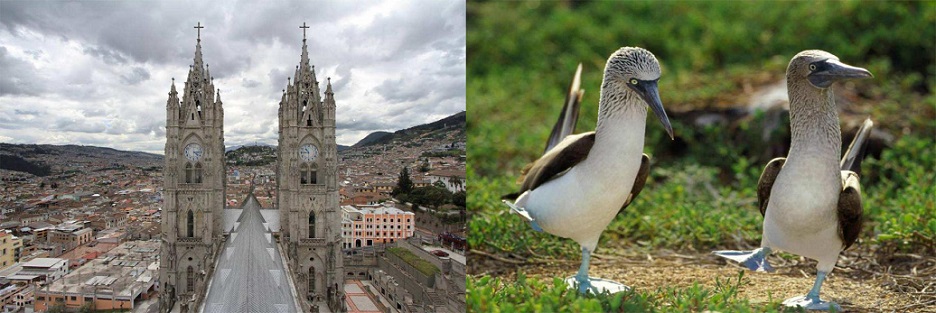 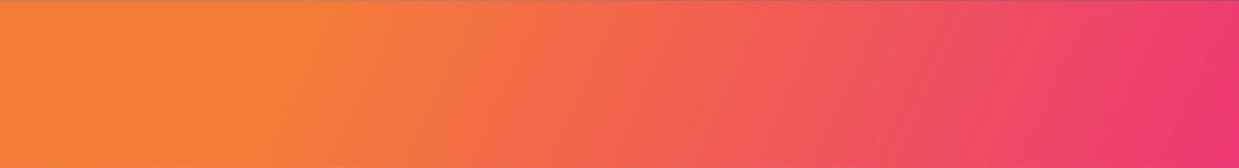 VALIDEZ10 enero al 15 diciembre de 2024. SALIDAS DIARIASNUESTRO PROGRAMA INCLUYETraslados aeropuerto / hotel / aeropuerto 4 noches de alojamiento con desayunos City Tour Original de Quito en Trolley + Excursión a la Auténtica Mitad del MundoLeyendas Urbanas de Quito en la Noche 1 excursión full day a elegir (Tour al Mercado de Otavalo, Cotacachi y Cuicocha o Excursión de Volcanes: Cotopaxi y Quilotoa) basado en día de operaciónTraslado aeropuerto Baltra / hotel en Puerto Ayora, visitando en la ruta la parte alta de la Isla Santa Cruz (Túneles de lava y reserva de tortugas) y Visita a la Estación Científica Charles Darwin (Traslado opera diario a las 13h00) **Se podrá operar traslados sin visitas y sin guía en los siguientes horarios: 10h00 y 15h00** (previa solicitud)3 noches de alojamiento en las Galápagos (Puerto Ayora – Isla Santa Cruz) con desayunosExcursión a Playa Tortuga Bay & Tour en yate por la bahía  Excursión full day en yate a una de las siguientes islas (con almuerzo incluido): Bartolomé & Bahía Sullivan, Seymour & Bachas, Plazas & Punta Carrión, Santa Fe o similares. Traslado hotel / aeropuerto con parada en los cráteres “Los Gemelos” (Traslado opera diario a las 07h00, 09h00 y 12h00). Incluye solo transporteImpuestos hotelerosTARIFAS**Precio por pax en USD**ITINERARIODÍA 1 QUITO Llegada a la ciudad de Quito. Traslado a su hotel. Alojamiento.DÍA 2 QUITO - Desayuno en el hotel. City Tour Original de Quito en Trolley + Excursión a la Auténtica Mitad del MundoRecorreremos el centro histórico, el más grande y mejor preservado de Sudamérica, en uno de nuestros originales Trolleys, que son una réplica de los tranvías que circulaban en Quito el siglo pasado.Visitaremos, la Iglesia de la Basílica del Voto Nacional, donde realizaremos una breve parada para una explicación de su fachada, para posteriormente trasladarnos hacia el Mirador del Panecillo, un lugar ícono de la ciudad, reconocido por su belleza, y donde se encuentra una estatua gigante de la “Virgen Alada”, desde donde se podrá admirar un hermoso paisaje del Quito colonial y moderno.  Posteriormente continuaremos hasta la Plaza de San Francisco, uno de los lugares representativos de la ciudad, y lleno de historia, desde donde caminaremos hasta la Plaza Grande, centro histórico y político de la ciudad, rodeada por innumerables atractivos entre ellos : la Catedral, el Palacio de Gobierno, el Palacio Arzobispal y la Iglesia de La Compañía. Continuamos nuestro recorrido conociendo el tradicional barrio La Ronda, en cuyo entorno romántico podemos encontrar talleres donde nuestros visitantes aprenderán con un grupo de auténticos artesanos, como se elaboran sus obras, y oficios de antaño que mantienen vivas las tradiciones culturales de esta encantadora ciudad, en esta emblemática calle tendrás la oportunidad de visitar una heladería donde se puede encontrar sabores muy tradiciones del Ecuador, así como también la visita a uno de los talleres artesanales: sombreros de paja toquilla o ebanistería u hojalatería o productos elaborados a base de miel de abeja. (Entradas a Iglesias no están incluidas).Haremos una parada en la zona rosa de la ciudad, aproximadamente una hora y media para tener tiempo libre para el almuerzo (no incluido) y posteriormente continuamos con nuestra excursión a  la Mitad del Mundo. Nos dirigimos a la “Ciudad Mitad del Mundo”, donde se podrá observar el monumento que divide el hemisferio norte del hemisferio sur del planeta. Fue construida en el siglo XVIII donde la expedición científica francesa definió la posición exacta de la línea Ecuador que divide al mundo y es un lugar imperdible para quien visita Quito. Incluye entrada al complejo de la Mitad del Mundo donde se podrá vivir experiencias únicas que desafían las leyes de la física y que se producen únicamente en este lugar del Mundo. Después de visitar este lugar privilegiado y registrarlo en su pasaporte, verán siempre a Ecuador y la Mitad del Mundo de forma diferente.DÍA 3 QUITOPor la noche “Leyendas Urbanas de Quito en la Noche”Iniciamos al norte de la ciudad con un recorrido turístico a lo largo de las zonas comerciales más importantes, donde se encuentran gran parte de los hoteles y vida nocturna de Quito. A continuación, nos dirigimos hacia el Centro Histórico para admirar el espectáculo de las iglesias y edificios históricos iluminados y sus principales atractivos turísticos (No incluye entradas). El recorrido continúa hacia el Mirador del Panecillo, un lugar reconocido por su belleza, en donde se podrá deleitar con una hermosa vista del Quito colonial y moderno, podrá deleitarse con una pequeña degustación del tradicional canelazo quiteño y una empanada.Durante el recorrido, usted podrá conocer mejor a las personas que viven en esta ciudad, podrá reconocerlos por su forma de hablar, de pensar, y de recorrer nuestra ciudad, ya que nuestro guía relatará reconocidas leyendas urbanas que hacen parte de la historia de Quito y que son una tradición y la herencia cultural de los quiteños. (Opera Lunes y de Miércoles a Sábado)Finalizando el tour, los pasajeros podrán optar en forma opcional, por uno de los lugares de entretenimiento nocturno recomendados, o cenar en uno de nuestros restaurantes recomendados (en cuyo caso el retorno al hotel será por cuenta del pasajero).DÍA 4 QUITODesayuno en el hotel. Excursión full day a (Otavalo o Parque Nacional Cotopaxi + Quilotoa), basado en día de operaciónTOUR AL MERCADO DE OTAVALO, COTACACHI Y CUICOCHA (martes y sábado): Salida desde nuestros hoteles designados en Quito por la vía Panamericana Norte hasta llegar a Cayambe, donde los pasajeros tendrán la posibilidad de degustar los deliciosos “Bizcochos de Cayambe”, un tipo de galleta o pan, elaborado ese mismo momento en un horno de barro (acompañados de queso de hoja o dulce de leche).  Luego de admirar el Lago San Pablo, llegaremos hasta el Mercado de Otavalo, el más grande de América, donde los indígenas nativos de la zona, conocidos como “Otavalos”, una de las etnias más reconocidas de Ecuador, elaboran y venden sus tejidos y artesanías.Quienes así lo deseen, podrán elegir entre quedarse en esta zona y disfrutar más tiempo del mercado, y nuestro bus los recogerá al finalizar el tour (no tendrán la visita a Cotacachi y Cuicocha), o continuar con el recorrido hacia la población de Cotacachi, reconocida por la confección y artesanías de cuero.  En el trayecto hacia Cotacachi, se visitará un Taller de Instrumentos Andinos “Ñanda Mañachi” ubicado en la zona de Peguche, para convivir unos momentos especiales con los pobladores del lugar y entender la cultura andina.Ya en Cotacachi, tendrán tiempo suficiente para visitar el pueblo, las tiendas de artículos de cuero y tiempo libre para el almuerzo (no incluido).Posteriormente visitaremos la Reserva Ecológica donde se encuentra la Laguna de Cuicocha, en el interior del cráter del Volcán Cotacachi, que se originó tras una explosión volcánica hace miles de años. Y Si el tiempo lo permite se podrá realizar un paseo por la laguna, es decir navegando en el cráter del volcán en pequeños botes (con costo adicional). ** Nuestro transporte esperará por un tiempo de 10 minutos en Otavalo para recoger a los pasajeros que se quedaron en esa parada y posterior a eso regresará a Quito y sus hoteles respectivos o punto de partida.EXCURSION DE VOLCANES: COTOPAXI y QUILOTOA (jueves): Salida temprano en la mañana desde nuestros hoteles designados, por la vía "Panamericana Sur" apreciando hermosos paisajes y diversos ecosistemas, como una muestra clara de la majestuosidad de los Andes. Seguimos hasta el Parque Nacional Cotopaxi, llegando a las faldas del impresionante volcán activo. Visitaremos el Museo del Parque, la Laguna de Limpiopungo y realizando una interesante caminata llegaremos hasta el bosque de las chuquirahuas a 4200 msnm. (Si el tiempo lo permite).Continuaremos hacia al Volcán Quilotoa, que tiene en su cráter una impresionante laguna de color turquesa, convirtiéndose así en uno de los más hermosos y fotografiados paisajes del Ecuador. Realizaremos una corta caminata, para apreciar la magnífica vista del volcán (si es que las condiciones climatológicas lo permiten).Tiempo libre para el almuerzo (no incluido). Y retorno a Quito por la tarde.*No incluye: entrada al Parque Nacional Cotopaxi.DÍA 5 QUITO / GALÁPAGOSRecepción en el aeropuerto de Baltra y traslado en buses públicos hasta el muelle del canal de Itabaca, para cruzar en ferry de servicio público a la Isla Santa Cruz, donde un transporte estará esperándolos para trasladarlos hasta Puerto Ayora, zona donde se encuentran los hoteles de esta isla. En la vía, tendrán la oportunidad de conocer los túneles de lava y una reserva de tortugas gigantes. Visita a la estación Científica Charles Darwin, donde podrá conocer más sobre las Islas Galápagos, las especies que en ella habitan, su formación y evolución, los programas de conservación y observar algunas tortugas Gigantes en cautiverio. (Traslado opera diario a las 13h00). Alojamiento. **Se podrá operar traslados sin visitas y sin guía en los siguientes horarios: 10h00 y 15h00** (previa solicitud).DÍA 6 GALÁPAGOSDesayuno en el hotel. En la mañana (8h00) excursión a Playa Tortuga Bay, al final de una caminata de aproximadamente 40 minutos llegaremos a esta playa, una de las más hermosas en las Galápagos, de arena blanca y manglares verdes. En “playa mansa” podremos nadar y disfrutar de una mañana de playa.  Tiempo libre para almorzar. Por la tarde (14h00) tour en yate por la bahía, para conocer “La Lobería” llamada así debido a los lobos marinos que aquí se ubican. En este lugar se podrá realizar snorkel. Continuando con el recorrido nos dirigimos al “Canal del Amor”, un lugar donde la naturaleza nos deja admirar su belleza. Al final de este canal, a pocos metros, nos encontramos con un mirador donde se podrán observar tiburones de aleta blanca;  tras una corta caminata podremos observar iguanas marinas en la llamada “Playa de los Perros”. Punta Estrada también será visitada. Retorno al muelle. Alojamiento.El recorrido de este día se opera únicamente Lunes, Miércoles, Viernes y Domingos*Nota: la embarcación usada en esta excursión es un bote motor con capacidad para 16 pasajeros.DÍA 7 GALÁPAGOS Desayuno en el hotel. Excursión en yate a una de las siguientes islas: Bartolomé & Bahía Sullivan, Seymour & Bachas, Plazas & Punta Carrión, Santa Fe o similares. Retorno a Puerto Ayora. Alojamiento** Operación de tours en las Galápagos, están sujetos a disponibilidad de espacios y a cambio de itinerarios, días de salida, etc. Por condiciones climáticas, operativas y logísticas. Se garantiza el número de excursiones y visitas a realizar, pero no el itinerario o lugar de visita específico. DÍA 8 GALÁPAGOSDesayuno en el hotel. Se los recogerá en el hotel para trasladarlos hasta el Canal de Itabaca, donde deberán cruzar en ferry de servicio público hasta la Isla Baltra, para tomar los buses públicos que los llevarán hasta el aeropuerto.En la ruta del hotel hacia el canal, tendrán la oportunidad de hacer una breve parada en los cráteres “Los Gemelos”, hoyos cratéricos formados por el colapso o hundimiento de materiales, rodeados de bosque de scalesias.  Incluye solo transporte.INFORMACIÓN ADICIONALSalidas Diarias. Programas Combinados se realizan en servicio compartido SIB, consultar precios para servicios en privado con diferentes días de operación.Programas con alojamiento en Quito y Guayaquil no incluyen Impuesto Municipal de US$ 2,75 en Quito y US$ 2,50 en Guayaquil, por habitación, por noche, pago directo en el Hotel.Programas combinados no incluyen ticket aéreo a Galápagos o Selva Amazónica.Programas combinados no incluyen impuestos de Parques Nacionales Galápagos y/o Selva Amazónica.Excursiones en Galápagos están sujetas a disponibilidad de espacios y cambios de itinerarios por condiciones climáticas y permisos de navegación.Programas a Galápagos no incluyen Impuestos del Parque Nacional Galápagos US$50.00 (Pacto Andino y Mercosur) US$100.00 (Resto de Países) ni Tarjeta de tránsito TCT US$20.00Se consideran niños de 3 a 11 años de edad, los mismos que siempre pagarán por los servicios terrestres.Los servicios hoteleros dependen de cada hotel.Los servicios pueden cambiar por cuestiones climáticas o de fuerza mayor.En caso de fuerza mayor se podrá usar un hotel de la misma categoría.Valores para pasajeros individualesSujetos a disponibilidad al momento de reservar y a cambios sin previo avisoTarifa de programas solo válido para fechas indicadas, no aplica para festividades locales, navidad, año nuevo y otras indicadas por el operador.El programa está cotizado en la categoría habitación más económica del hotel, para categorías superiores cotizar.Traslados señalados desde aeropuerto en servicio regular.Posibilidad de reservar excursiones, entradas y ampliar las coberturas del seguro incluido. Consulta condiciones.Este programa no incluye ticket aéreo ni impuestos aéreos.IMPORTANTE: Tomar en cuenta la siguiente información de horarios para los traslados IN/OUT en Santa CruzTraslado Aeropuerto Baltra / Hotel Isla Santa Cruz, una vía incluye visitas. Opera todos los días a las 12h45 pm.Traslado Hotel Isla Santa Cruz / Aeropuerto Baltra, una vía incluye visita a Finca de Café. Opera a las 8h00 am, llegada al aeropuerto a las 10h30 am.Recargo por traslado Aeropuerto / Hotel en Galápagos, para vuelos después de las 12h30 pm: US$50 por personaRecargo por traslado Hotel / Aeropuerto en Galápagos, para vuelos saliendo antes de las 10h30am: US$50 por persona.Excursiones de día completo en yate no son recomendadas para niños menores de 5 años, personas de la tercera edad, mujeres embarazadas o personas con movilidad limitada.Servicios y alojamiento, serán prestados en Isla Santa Cruz (Aeropuerto de Baltra GPS)Tarifas no aplican para Feriados, por favor confirmar Tarifas y Condiciones.POLITICAS DE CANCELACIÓNPor los conceptos que a continuación se indican:Cancelaciones y/o cambios con menos de 10 días aplica penalidades, las mismas pueden estar sujetas a penalidad de acuerdo con la temporada, hotel y/o destino.No show o no presentación por parte del pasajero aplicara cargos o pago del importe total del viaje, abonando, en su caso, las cantidades pendientes, salvo acuerdo de las partes en otro sentido.Hotel QuitoGalápagosCategoríaVigencia 2024SingleDobleTripleNiñosIkala QuitoColomaEconómica10 Ene a 15 Dic1.8561.5671.4921.238Park Inn By Radisson Deja VuTurista10 Ene a 15 Dic2.0301.6611.5721.268Wyndham Garden La IslaTur. Superior10 Ene a 15 Dic2.4491.8631.6931.088MercureIkalaPrimera10 Ene a 15 Dic2.8392.0121.9111.432Dann CarltonSolymarPrim. Superior10 Ene a 15 Dic3.3672.2322.0141.333SwissotelRoyal PalmLujo10 Ene a 15 Dic4.0572.6642.3941.541